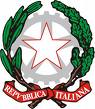 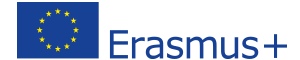 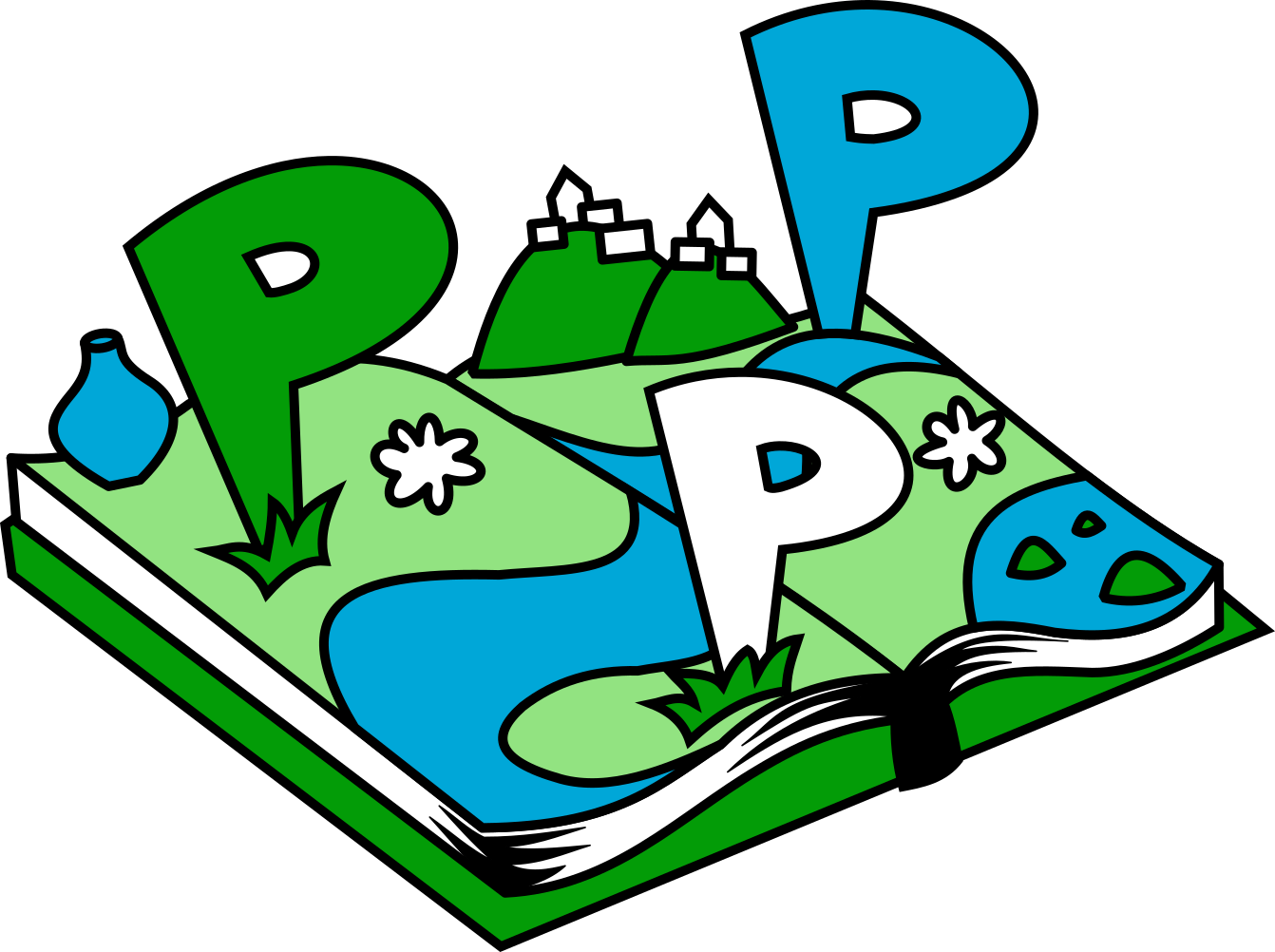 ISTITUTO COMPRENSIVO                     PANICALE - PIEGARO - PACIANOSCUOLE DELL’INFANZIA - PRIMARIA - SECONDARIA DI I° GRADO  Via Picasso, 2 - 06068 Tavernelle (Perugia) – Tel/Fax 075-832282 – C.F. 94164560545 pgic870005@istruzione.it –pec: pgic870005@pec.istruzione.it -www.icpanicaletavernelle.gov.it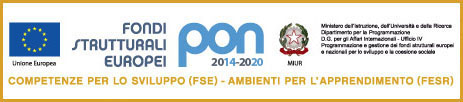 anno scolastico 2017-2018Verbale n° 01 del Consiglio  IstitutoL’anno 2017 il giorno 18 del mese di dicembre, alle ore 17:30  nei locali  della Presidenza dell’istituto Comprensivo di Panicale-Piegaro-Paciano, in Via Picasso, 2 - Tavernelle, si è riunito il Consiglio di Istituto così composto:Constatata la presenza del numero legale, il Presidente dichiara aperta la seduta.
E’ invitata a partecipare alla seduta il D.S.G.A., Sig.ra Caproni Orietta, per illustrare gli aspetti di natura amministrativo contabile.Presiede il  Dirigente Scolastico, Dott.ssa GIOVANNA FILOMENI.O.d.G.: 1)- Insediamento Consiglio e ratifica degli eletti2)-Elezione del Presidente3)-Elezione della Giunta esecutiva4)-Varie ed eventualiPunto 1- Insediamento Consiglio e ratifica degli eletti – (Delibera n.1)La Dirigente Scolastica apre la seduta salutando tutti i presenti  e comunicando che il primo Consiglio d’Istituto è presieduto dal Dirigente Scolastico, dopo la votazione e l’elezione del nuovo presidente, sarà questi a presiedere l’assemblea. Con i Decreti Delegati , DPR 31 maggio 1974 n° 416, vennero istituiti gli Organi Collegiali della scuola al Consiglio d’Istituto è stato assegnato un ruolo amministrativo, al Collegio dei Docenti  quello pedagogico-didattico. La dirigente distribuisce copia della normativa.Il Consiglio d’Istituto è l’unico organo in cui sono rappresentate tutte le componenti della scuola che hanno il compito di consolidare un percorso  di unificazione. Occorre lavorare insieme per farci contaminare dalle buone prassi per la didattica. Tra docenti si è stabilito un ottimo clima di collaborazione e, per questo, la Dirigente li ringrazia. Lavorare con i docenti ed il personale di  Piegaro ha portato elementi di distensione anche nel resto dell’Istituto. Ciò permette di eliminare eventuali atteggiamenti di autorefenzialità   e di contaminare con le proprie specificità, singolarità, unicità; la diversità è sempre una ricchezza. Nell’unico Istituto c’è una varietà, un’offerta ricca e completa. Pensiamo alla scuola Primaria e Secondaria, possiamo offrire una varietà di opzioni che nessun altro Istituto può dare. Da domani cominciamo a far passare il messaggio che si può scegliere il tempo scuola più adatto alle esigenze delle famiglie ed al proprio figlio. Al di là del territorio occorre promuovere la qualità. I genitori devono poter scegliere la qualità che caratterizza tutte le scuole dell’Istituto.Si sono svolti più incontri con i rispettivi Sindaci; mercoledì prossimo nuovo incontro che avrà come oggetto l’analisi dei numeri  dei futuri alunni per le iscrizioni anno scolastico 2018/2019. I numeri sono molto esigui. Difficoltà per la formazione delle classi Prime scuola Primaria. Piegaro è il comune con maggiori difficoltà.Dovremmo lavorare insieme su tutto il territorio. Gli insegnanti sono bravissimi non possiamo perderli. Occorre pensare alla possibilità di strutturare gruppi per non sradicare i bambini dai territori. Per questo sono importanti le armonie progettuali che, come Istituto, stiamo costruendo. Occorre essere trasparenti, limpidi non falsare le carte ma operare per salvare al meglio la situazione. L’invito che, la Dirigente, rivolge al futuro presidente è quello di lavorare con onestà intellettuale per tutto il territorio affiancando e sostenendo il percorso già avviato dalla scuola.La Dirigente ringrazia genitori e docenti per aver elaborato, ciascuno, un’unica lista, ciò esprime un forte segnale di unità e condivisione. Questo è il primo Consiglio d’Istituto  che unisce tre comuni,  tre territori con caratteristiche simili ma  peculiarità differenti. Il Consiglio  ha la responsabilità di consolidare un’unione che parte dai ragazzi i quali g sono artefici di quest’unione perché sono insieme all’interno delle associazioni sportive e si sentono parte di un unico territorio. La Dirigente comunica che la scuola ha un nuovo logo che sintetizza molto bene le peculiarità dei comuni e del territorio.  Allo scopo è stato indetto un concorso e tutti i ragazzi hanno potuto esprimere le proprie idee. Una commissione di alunni  ha votato scegliendo, quello che a loro sembrava il migliore. Sono stati tutti bravissimi; da oggi la scuola ha un nuovo logo che la rappresenta. La Dirigente lo mostra all’assemblea che approva e si complimenta  per  il lavoro dei docenti e degli alunni.Punto2-Elezione del Presidente (Delibera n. 2)Prima di d votare, la dirigente  da lettura della norma e chiede, a tutti i membri di presentarsi e, ai genitori, di esprimere le proprie disponibilità. Il sig. Calzoni Michele, presidente del Consiglio di Piegaro , ri-conferma la propria disponibilità.Il sig. Posti Andrea, presidente del Consiglio di Panicale-Paciano, non riconferma la propria disponibilitàIl sig. Belardinelli Marco, già membro del Consiglio d’Istituto di Panicale-Paciano, non da la propria disponibilità ma presenta la candidatura della sig.ra Rosi Chiara, che accetta. Rosi Chiara: sottolinea l’importanza di questa operazione: puntare il dito sulla qualità. Panicale e Paciano lavorano molto bene insieme con una importante relazionalità tra scuola, famiglia, territorio. Lavorano in rete. Il territorio deve mettere insieme la ricchezza dell’offerta formativaBelardinelli Marco:   Il sig. Belardinelli Marco, già membro del Consiglio d’Istituto di Panicale-Paciano, non da la propria disponibilità ma presenta la candidatura della sig.ra Rosi Chiara, che accetta.Belardinelli sottolinea che i cambiamenti a volte spaventano. La Dirigente ha saputo conoscere ed accompagnare i genitori nel capire le nuove esigenze. La scuola non sta in piedi senza bambini.Dorillo Debora:  è importante valorizzare le differenze in un percorso formativo unificato.Fratini Daniela: docente  di Matematica e Scienze della scuola secondaria di PacianoBianchini Teodolinda: comunica che per lei è la prima esperienza come membro del Consiglio d’Istituto ma coglie e sottolinea la piena positività dell’Istituto Comprensivo unitario.Mencarelli Pamela: comunica la positività dell’esperienza e sottolinea che si trova molto bene.Ragno Carla: sottolinea che l’accorpamento ha fatto un po’ paura ma ormai tutte le perplessità si stanno risolvendoMencarelli Pamela: afferma che si trova beneLa Rosa Agata: docente della scuola Primaria di PiegaroFilosi Pamela: genitore di PietrafittaCecchini Katiuscia: genitore, scuola Primaria di Piegaro, propone la candidatura di Calzoni Michele perché, in qualità di presidente del Consiglio d’Istituto di Piegaro, ha seguito ed accompagnato il percorso di dimensionamento fra i due Istituti.Dorillo Beatrice: ribadisce e condivide quanto è stato detto, sottolinea che è un percorso che dobbiamo fare. Da parte del corpo docente c’è molta volontà di lavorare insieme. Il comparto didattico ed organizzativo sta camminando abbastanza bene. Ci sono plessi che si trovano in difficoltà numerica occorrerà lavorare per vasi comunicanti al fine di mantenere i presidi scolastici in tutti i territori. Il tessuto è unico per cui occorre essere solidali e curare le sofferenze di tutti.La Dirigente sottolinea che sono stati fatti vari incontri in cui le difficoltà sono emerse. Anche in occasione dei Dipartimenti disciplinari si è chiesto di comunicare cosa non andasse e sono state accolte tutte le richieste e modificate le risposte che non sembravano corrette. Bruni Giselda Marina: docente di lettere presso la scuola secondaria di TavernelleCaproni Orietta: DGSA , non è membro del Consiglio, ne fa parte su invito. Ha lavorato nella scuola di Piegaro fino al 2004, poi è stata a Perugia e da otto anni è tornata a Tavernelle. Sottolinea che per poter amministrare nel migliore dei modi occorre l’aiuto di tutti. L’istituto è grande: 15 plessi circa mille alunni, cento quaranta docenti, personale ATA, Istituto complesso ma ci  sono gli stimoli per andare avanti in modo positivo e costruttivo.La Dirigente prende la parola sottolineando che la scuola ha i numeri dei bambini e delle bambine che sono nati nei rispettivi comuni e di quelli che frequentano le scuole dell’Infanzia. La scuola dell’Infanzia non è obbligatoria quindi non si possono contattare tutti genitori. Questo sarà il compito dei membri del Consiglio al fine di coinvolgere il territorio per gli open day. Occorre contattare quei genitori i cui figli non hanno frequentato la scuola dell’Infanzia.  La Dirigente da, quindi, lettura della norma per esplicitare al meglio le operazioni di voto e comunica che il prossimo consiglio sarà convocato dopo le vacanze di Natale per  avere tempi e spazi che permettano a tutti di entrare nel merito dei percorsi.Si procede quindi alla votazioneVengono votati : Rosi Chiara- voti 10Calzoni  Michele- voti 8Risulta eletta : Rosi Chiara con  voti 10 Presidente del Consiglio d’Istituto Dorillo Debora propone come Vice-Presidente Calzoni Michele con elezione diretta per alzata di mano.L’assemblea accetta e vota all’unanimità.Calzoni Michele Vice- presidente del Consiglio d’IstitutoPunto 3-Elezione Membri della Giunta Esecutiva  (Delibera n. 3)Si passa quindi all’elezione della Giunta Esecutiva che è  composta da 2 genitori, 1 docente 1 rappresentante del personale ATA e  dai membri di diritto Dirigente Scolastico (Presidente G.E.) e  Direttore  s.g.a.(Segretario G.E.). Vengono Votati:Belardinelli Marco- voti 17Bruni Giselda Marina- voti 17Cecchini Katiuscia- voti 16Ragno Carla- voti 16Posti Andrea- voti 1Seghetta Paola- voti 1Civicchioni AnnaMaria- voti 1Risultano eletti:Belarinelli Marco e  Cecchini Katiuscia per la componente genitoriBruni Giselda Marina per la componente docentiRagno Carla per la componente ATA Terminati i punti all’orine del giorno la seduta è tolta alle ore 20.00        IL SEGRETARIO	IL PRESIDENTE DEL       CONSIGLIO ISTITUTO	CONSIGLIO D’ISTITUTO      Prof.ssa Bruni Giselda Marina	Dott.ssa Giovanna FilomenipresenteassentepresenteassenteFILOMENI GIOVANNAXBIANCHINI TEODOLINDAXBELARDINELLI MARCOXBRUNI GISELDA MARINAXCALZONI MICHELEXDORILLO BEATRICEXCECCHINI KATIUSCIAXFRATINI DANIELAXDORILLO DEBORAXLA ROSA AGATAXFILOSI PAMELAXMENCARELLI PAMELAXPICCHIO FABIOXPASQUINI NICOLETTAXPOSTI ANDREAXSEGHETTA PAOLAXROSI CHIARAXCIVICCHIONI ANNA MARIAX//////////////////////////////////////////RAGNO CARLAX